Maiden Bradley with Yarnfield Parish Council9 Beech Grove, Warminster, Wiltshire, BA12 0AB Tel: 01985 213436Chairman: Councillor Angus Neish Clerk Mrs. Sarah Jeffries MILCMMinutes of the meeting of Maiden Bradley with Yarnfield Parish Council held online on Tuesday 19th January 2021 at 6.00pm.Present: Councillors, Angus Neish, Simon Wager, Ian Ferguson, Susanna Brigden, Sebastian Seymour, Alexandra Channer and Ray Kenzie. In attendance: The Parish Clerk, Mrs. Sarah Jeffries PSLCC, Fleur De Rhe Philipe, Ian Roach Director, Gary Adlem, and 11 Parishioners in total were present.Public Question Time Public Bodies (admissions to meetings) Act 1960 sPublic Bodies (admissions to meetings) Act 1960 s 1 extended by the LG Act 1972 s 100.The developer presented to the meeting, Councillors, Parishioners and the Unitary Councillor Fleur de Rhe Phillipe were each given time to ask questions of the developers and highlight the issues felt to the meeting before Councillors went into session. A parishioner’s emailed communication was also brought up by the Chairman.(There is no legal requirement for the public participation to be minuted as it sits outside of the meeting).20/169 Acceptance of apologies for absence Schedule 12 of the Local Government Act 1972 requires a record to be kept of the members present and that this record form part of the minutes of the meeting. Members who cannot attend a meeting should tender apologies to the Parish Clerk as it is usual for the grounds upon which apologies are tendered also to be recorded. Under Section 85(1) of the Local Government Act1972, members present must decide whether the reason(s) for a member's absence are accepted.Resolved: noted none received, all Councillors were present.20/170 DispensationsResolved: noted none had been requested.20/171 To receive declarations of interests Local Authorities. Declarations of Interest members to declare any interest they may have in agenda items that accord with the requirements of the relevant authorities (Disclosable Pecuniary Interests) Regulations 2012 (SI 2012/1464) (NB this does not preclude any later declarations).Resolved: Councillor Sebastian Seymour declared his interests as conflicted due to the ownership and the discrepancies on the developers access plans. 20/172 Chairman’s announcementsResolved: none given.20/173 Planning - Please note in planning matters the Council acts as the consultee of the Principal Authority. The Principal Authority being the deciding body.Application Ref: 20/10822/FUL	Application for Full PlanningProposal: - Demolition of certain existing buildings, conversion of former office building to form 2 dwellings, and construction of 8 new dwellings, with associated highways, drainage, utilities, public open space, and green infrastructureAt: Former Sydenhams Yard, Bradley Lane, Maiden Bradley, BA12 7JRResolved: Councillors voted unanimously to support the development but with the following conditions listed below: Highways recommendations for the improvement at the crossroads junction Recommend that the road is adopted by Wiltshire Council. Proper fencing for the access road to protect children using the recreational area and a means of crossing the access road. The Parish Council has been alerted to a sewerage concern on the capacity of the current system in the village to cope with this additional development. Council wish Wiltshire Council to investigate and check/confirm capacity is there.The area is in the Cranbourne Chase AONB Council wish it to be ensured that the site is dark skies friendly.Contamination investigation be carried out on the site due to historic information brought forward at this meeting.Condition the provision of a pedestrian way through to Church Street. The Parish Council would have liked to have seen more affordable housing within the development. 20/174 Items for Parish Newsletter & Notice BoardsResolved: that parishioners are reminded that they can make representations to Wiltshire Council directly, this to be repeated on the Parish Council Facebook pages and the Village Facebook pages. 20/175 Date of the next meetingResolved: that Tuesday 9th February 2021 at 7.00pm is the date and time of the next meeting. All are welcome to attend. Meeting ended at 7.17pm Signed……………………………………….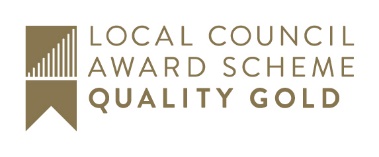 